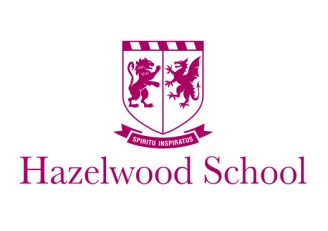 Person Specification: Teaching AssistantE – EssentialD – DesirableAscertained ByQualificationsRelevant Childcare/Teaching AssistantDApplication and Documentary EvidenceExperienceTo have worked within a similar environmentDApplication and InterviewAbilitiesTo work alone, unsupervised and with proven initiative and to be part of a busy and focussed team.To work under pressure and within tight lead-times.To prioritise tasks successfully.To plan ahead and to anticipate requirements.To take ownership of new projects or to manage existing onesEEEEEInterview and ReferencesApplication and Interview Application and Interview Application and InterviewApplication and InterviewExpectationsTo present themselves and their work in a smart and professional manner.To demonstrate a reasonable level of technical expertise and a desire to learn new skillsTo be prepared to work as part of the wider team as and when the work load requires it.To be flexible to work during the holidays as previously agreed and separately remunerated.EEEEInterviewApplication and InterviewApplication and InterviewInterview